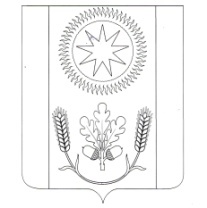 АДМИНИСТРАЦИЯ СЕЛЬСКОГО ПОСЕЛЕНИЯ ВЕНЦЫ-ЗАРЯГУЛЬКЕВИЧСКОГО РАЙОНАПОСТАНОВЛЕНИЕот ________________								     № _______поселок ВенцыПЛАНмониторинга правоприменения нормативных правовых актов администрации сельского поселения Венцы-Заря Гулькевичского района на 2020 годЗаведующий сектором администрациисельского поселенияВенцы-Заря Гулькевичского района 				     Э.Б. ОленцоваЛИСТ СОГЛАСОВАНИЯпроекта постановления администрации сельского поселения Венцы-Заря Гулькевичского района от _______________ № _____ЗАЯВКАК ПОСТАНОВЛЕНИЮ_______________ 		      Э.Б. Оленцова 		           ___________________       подпись				    Ф.И.О.			 	               дата Оленцова Элеонора Борисовна_____ 			                      ___31-6-70____       Ф.И.О. составителя проекта 			Об утверждении плана мониторинга правоприменениянормативных правовых актов администрациисельского поселения Венцы-Заря Гулькевичского района на 2020 годОб утверждении плана мониторинга правоприменениянормативных правовых актов администрациисельского поселения Венцы-Заря Гулькевичского района на 2020 годОб утверждении плана мониторинга правоприменениянормативных правовых актов администрациисельского поселения Венцы-Заря Гулькевичского района на 2020 год         В соответствии с постановлением Правительства Российской Федерации от 19 августа 2011 года № 694 «Об утверждении методики осуществления мониторинга правоприменения в Российской Федерации», Законом Краснодарского края от 7 ноября 2011 года № 2354-КЗ «О мониторинге правоприменения нормативных правовых актов Краснодарского края», руководствуясь порядком проведения мониторинга правоприменения нормативных правовых актов администрации сельского поселения Венцы-Заря Гулькевичского района, утвержденным постановлением администрации сельского поселения Венцы-Заря Гулькевичского района № 112 от 20 августа 2014 года, п о с т а н о в л я ю:         1. Утвердить план мониторинга правоприменения нормативных правовых актов администрации сельского поселения Венцы-Заря Гулькевичского района на 2020 год (прилагается).         2. Контроль за выполнением настоящего постановления возложить на заведующего сектором администрации сельского поселения Венцы-Заря Гулькевичского района Э.Б. Оленцову.         3. Постановление вступает в силу со дня подписания.         В соответствии с постановлением Правительства Российской Федерации от 19 августа 2011 года № 694 «Об утверждении методики осуществления мониторинга правоприменения в Российской Федерации», Законом Краснодарского края от 7 ноября 2011 года № 2354-КЗ «О мониторинге правоприменения нормативных правовых актов Краснодарского края», руководствуясь порядком проведения мониторинга правоприменения нормативных правовых актов администрации сельского поселения Венцы-Заря Гулькевичского района, утвержденным постановлением администрации сельского поселения Венцы-Заря Гулькевичского района № 112 от 20 августа 2014 года, п о с т а н о в л я ю:         1. Утвердить план мониторинга правоприменения нормативных правовых актов администрации сельского поселения Венцы-Заря Гулькевичского района на 2020 год (прилагается).         2. Контроль за выполнением настоящего постановления возложить на заведующего сектором администрации сельского поселения Венцы-Заря Гулькевичского района Э.Б. Оленцову.         3. Постановление вступает в силу со дня подписания.         В соответствии с постановлением Правительства Российской Федерации от 19 августа 2011 года № 694 «Об утверждении методики осуществления мониторинга правоприменения в Российской Федерации», Законом Краснодарского края от 7 ноября 2011 года № 2354-КЗ «О мониторинге правоприменения нормативных правовых актов Краснодарского края», руководствуясь порядком проведения мониторинга правоприменения нормативных правовых актов администрации сельского поселения Венцы-Заря Гулькевичского района, утвержденным постановлением администрации сельского поселения Венцы-Заря Гулькевичского района № 112 от 20 августа 2014 года, п о с т а н о в л я ю:         1. Утвердить план мониторинга правоприменения нормативных правовых актов администрации сельского поселения Венцы-Заря Гулькевичского района на 2020 год (прилагается).         2. Контроль за выполнением настоящего постановления возложить на заведующего сектором администрации сельского поселения Венцы-Заря Гулькевичского района Э.Б. Оленцову.         3. Постановление вступает в силу со дня подписания.Глава сельского поселения Венцы-Заря  Гулькевичского района отступ              А.Г.Вересов ПРИЛОЖЕНИЕк постановлению администрациисельского поселения Венцы-Заря Гулькевичского районаот ________ № ___№п/пНормативные правовые акты, мониторинг которых планируется осуществитьСпециалисты администрации, ответственные за проведение мониторингаСрок проведения мониторинга1.Нормативный правовой акт, регламентирующий сферу противодействия коррупции (в пределах действия  постановления администрации сельского поселения Венцы-Заря  Гулькевичского района № 159 от 3 октября 2016 г.  «Об утверждении положения о порядке сообщения муниципальными служащими администрации сельского поселения Венцы-Заря Гулькевичского района о возникновении личной заинтересованности при исполнении должностных обязанностей, которая приводит или может привести к конфликту интересов»Колесникова Д.М.в течение года2.Нормативный правовой акт, регламентирующий сферу противодействия коррупции (в пределах действия постановления администрации сельского поселения Венцы-Заря Гулькевичского района от  27.08.2018 № 99 «Об утверждении Порядка поступления в администрацию сельского поселения Венцы-Заря Гулькевичского района обращений, заявлений и уведомлений, являющихся основаниями для проведения заседания комиссии по соблюдению требований к служебному поведению муниципальных служащих администрации сельского поселения Венцы-Заря Гулькевичского района »)Колесникова Д.М.в течение года3.Нормативный правовой акт, в сфере налогообложения (в пределах действия решения Совета сельского поселения Венцы-Заря Гулькевичского района от 18 ноября  2018 года №5 «О земельном налоге»)Зоря Н.С.в течение года4.Нормативный правовой акт, в сфере бюджетных правоотношений (в пределах действия решения 46 сессии 3 созыва Совета сельского поселения Венцы-Заря Гулькевичского района №2 от 22.09.2017 «Об утверждении Положения о бюджетном процессе в сельском поселении Венцы-Заря Гулькевичского района»)Зоря Н.С.в течение года5.Нормативный правовой акт, регламентирующий порядок предоставления муниципальных услуг (в рамках постановления администрации сельского поселения Венцы-Заря  Гулькевичского района от 09.03.2017 № 29 «Об утверждении административного регламента предоставления муниципальной услуги «Выдача специального  разрешения на движение по автомобильным дорогам местного значения тяжеловесного  и (или) крупногабаритного транспортного средства»)Долженко В.В..в течение года6.Нормативный правовой акт, регламентирующий порядок осуществления муниципальной функции (в рамках постановления администрации сельского поселения Венцы-Заря  Гулькевичского района от 22.06.2018 № 72 «Об утверждении административного регламента по исполнению муниципальной функции «Осуществление муниципального контроля за сохранностью автомобильных дорог местного значения в границах сельского поселения Венцы-Заря Гулькевичского района»)Долженко В.В.в течение года 7.Нормативный правовой акт, регламентирующий сферу благоустройства (в пределах действия решения 65 сессии III созыва Совета сельского поселения Венцы-Заря Гулькевичского района от  28.12.2018   № 5 «Об утверждении правил благоустройства, озеленения и санитарного содержания территории сельского поселения Венцы-Заря Гулькевичского района»)Оленцова Э.Б.в течение года8.Нормативный правовой акт, регламентирующий сферу муниципального имущества (в пределах действия  решения 15 сессии II созыва Совета сельского поселения Венцы-Заря Гулькевичского района от 15 июля 2010 года № 4 «Об утверждении Положения о порядке владения, пользования и распоряжения муниципальным имуществом сельского поселения Венцы-Заря Гулькевичского района»)Оленцова Э.Б.в течение года9.Нормативный правовой акт, регламентирующий порядок исполнения муниципальной функции (в пределах действия постановления администрации сельского поселения Венцы-Заря  Гулькевичского района от  01.06.2018   № 59 «Осуществление муниципального контроля в области торговой деятельности»Орешкина К.В.в течение года10.Нормативный правовой акт, регламентирующий порядок проведения ярмарок (в пределах действия постановления администрации сельского поселения Венцы-Заря  Гулькевичского района от  27.12.2018 № 172 «Об утверждении положения о порядке организации деятельности ярмарок по продаже сельскохозяйственной продукции, продуктов ее переработки и товаров повседневного спроса на территории сельского поселения Венцы-Заря Гулькевичского района»Орешкина К.В.в течение года11.Нормативный правовой акт, регламентирующий порядок предоставления муниципальных услуг (в рамках постановления администрации сельского поселения Венцы-Заря  Гулькевичского района от 29.12.2018 г. № 183 «Об утверждении административного регламента предоставления муниципальной услуги «Выдача порубочного билета»)Колесникова Д.М.«Об утверждении плана мониторинга правоприменения нормативных правовых актов администрации сельского поселения Венцы-Заря Гулькевичского района на 2020 год»«Об утверждении плана мониторинга правоприменения нормативных правовых актов администрации сельского поселения Венцы-Заря Гулькевичского района на 2020 год»«Об утверждении плана мониторинга правоприменения нормативных правовых актов администрации сельского поселения Венцы-Заря Гулькевичского района на 2020 год»«Об утверждении плана мониторинга правоприменения нормативных правовых актов администрации сельского поселения Венцы-Заря Гулькевичского района на 2020 год»«Об утверждении плана мониторинга правоприменения нормативных правовых актов администрации сельского поселения Венцы-Заря Гулькевичского района на 2020 год»Проект подготовлен и внесен:Проект подготовлен и внесен:заведующий секторомадминистрации сельскогопоселения Венцы-Заря Гулькевичскогорайоназаведующий секторомадминистрации сельскогопоселения Венцы-Заря Гулькевичскогорайона     Э.Б. Оленцова     Э.Б. ОленцоваПроект согласован:Проект согласован:главный специалист сектора администрации сельскогопоселения Венцы-Заря Гулькевичскогорайонаглавный специалист сектора администрации сельскогопоселения Венцы-Заря ГулькевичскогорайонаД.М. КолесниковаД.М. КолесниковаНаименование постановления:  Об утверждении плана мониторинга правоприменения нормативных правовых актов администрации сельского поселения Венцы-Заря Гулькевичского района на 2020 годНаименование постановления:  Об утверждении плана мониторинга правоприменения нормативных правовых актов администрации сельского поселения Венцы-Заря Гулькевичского района на 2020 годНаименование постановления:  Об утверждении плана мониторинга правоприменения нормативных правовых актов администрации сельского поселения Венцы-Заря Гулькевичского района на 2020 годПроект внесен:Администрацией сельского поселения Венцы-Заря Гулькевичского районаАдминистрацией сельского поселения Венцы-Заря Гулькевичского районаАдминистрацией сельского поселения Венцы-Заря Гулькевичского районаАдминистрацией сельского поселения Венцы-Заря Гулькевичского районаПостановление разослать:Постановление разослать:1. Администрации сельского поселения Венцы-Заря– 1 экз.1. Администрации сельского поселения Венцы-Заря– 1 экз.1. Администрации сельского поселения Венцы-Заря– 1 экз.